Space - Superwrite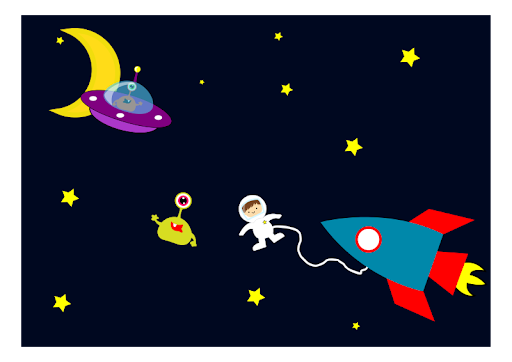 